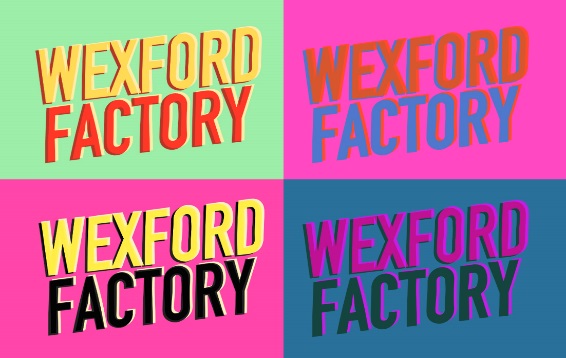 APPLICATION FORMName 		_________________________________________________________________________________Address: 	_________________________________________________________________________________        		_________________________________________________________________________________Phone		_________________________________________________________________________________E Mail: 		_________________________________________________________________________________			Nationality 	_________________________________________________________________________________Date of birth	_________________________________________________________________________________VoiceType	_________________________________________________________________________________AUDITION ARIAS_______________________________________________________________________________________________________________________________________________________________________________________________Comments: ________________________________________________________________________________________________